Publicado en Barcelona el 21/12/2018 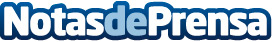 Teca Sàbat protagonista en las mesas navideñasLlega la Navidad y las familias y amigos dejan en manos de Teca Sàbat sus mesas navideñasDatos de contacto:e-deon.netComunicación · Diseño · Marketing931929647Nota de prensa publicada en: https://www.notasdeprensa.es/teca-sabat-protagonista-en-las-mesas-navidenas Categorias: Gastronomía Cataluña Restauración Recursos humanos Consumo http://www.notasdeprensa.es